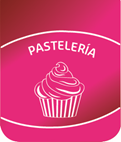 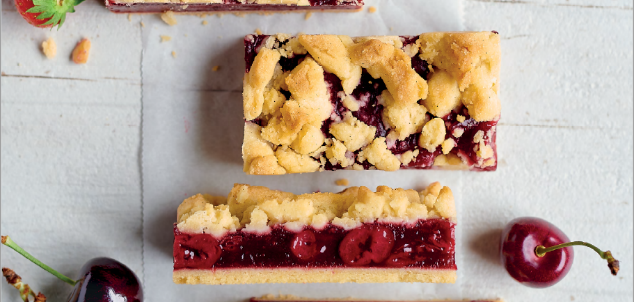 Tips & TrucosUna vez cocinado, dejar enfriar y llevar a freezer por 30 minutos, cortar porciones de 10 cm x 4 cm.Opcionalmente, realizar líneas de Carat Coverlux Semi Amargo fundido, el cuál combinará muy bien con el sabor de los frutos rojos.Rendimiento aproximado: 60 piezas de 35 gIngredientes BaseIngredientes BaseIngredientes BaseIngredientes BaseIngredientes BaseProcedimientoTegral Patacrout500gMezclar todos los ingredientes, en una batidora, con el accesorio mezclador hasta lograr una masa lisa y uniforme.Estirar hasta un espesor de 5 mm.Pre cocinar a 170° C, reservar.Mimetic 32200gMezclar todos los ingredientes, en una batidora, con el accesorio mezclador hasta lograr una masa lisa y uniforme.Estirar hasta un espesor de 5 mm.Pre cocinar a 170° C, reservar.Huevos75gMezclar todos los ingredientes, en una batidora, con el accesorio mezclador hasta lograr una masa lisa y uniforme.Estirar hasta un espesor de 5 mm.Pre cocinar a 170° C, reservar.Mezclar todos los ingredientes, en una batidora, con el accesorio mezclador hasta lograr una masa lisa y uniforme.Estirar hasta un espesor de 5 mm.Pre cocinar a 170° C, reservar.Ingredientes RellenosIngredientes RellenosIngredientes RellenosIngredientes RellenosIngredientes RellenosProcedimientoFrutfill Frambuesa400gMezclar Frutfill Frambuesa con el mix de frutos rojos en forma envolvente.Esparcir sobre la base de Tegral Patacrout, previamente cocinada, reservar.Mix de frutos rojos200gMezclar Frutfill Frambuesa con el mix de frutos rojos en forma envolvente.Esparcir sobre la base de Tegral Patacrout, previamente cocinada, reservar.Mezclar Frutfill Frambuesa con el mix de frutos rojos en forma envolvente.Esparcir sobre la base de Tegral Patacrout, previamente cocinada, reservar.Mezclar Frutfill Frambuesa con el mix de frutos rojos en forma envolvente.Esparcir sobre la base de Tegral Patacrout, previamente cocinada, reservar.Ingredientes CrumbleIngredientes CrumbleIngredientes CrumbleIngredientes CrumbleIngredientes CrumbleProcedimientoTegral Satin Cream Cake200gMezclar todos los ingredientes, en una batidora con el accesorio mezclador, hasta formar un arenado.Distribuir el crumble sobre el relleno.Cocinar por 10 minutos más, hasta dorar el crumble.Harina200gMezclar todos los ingredientes, en una batidora con el accesorio mezclador, hasta formar un arenado.Distribuir el crumble sobre el relleno.Cocinar por 10 minutos más, hasta dorar el crumble.Azúcar200gMezclar todos los ingredientes, en una batidora con el accesorio mezclador, hasta formar un arenado.Distribuir el crumble sobre el relleno.Cocinar por 10 minutos más, hasta dorar el crumble.Mimetic 32150gMezclar todos los ingredientes, en una batidora con el accesorio mezclador, hasta formar un arenado.Distribuir el crumble sobre el relleno.Cocinar por 10 minutos más, hasta dorar el crumble.Mezclar todos los ingredientes, en una batidora con el accesorio mezclador, hasta formar un arenado.Distribuir el crumble sobre el relleno.Cocinar por 10 minutos más, hasta dorar el crumble.